平成29年1月27日東京コンクリート診断士会　千葉ブランチ　第1回技術セミナー（設立セミナー）この度下記の通り東京コンクリート診断士会千葉ブランチ、第１回技術セミナー（設立セミナー）を開催いたしますので、万障お繰り合わせのうえ、奮ってご参加の程よろしくお願い申し上げます。記1．開催場所；日本大学生産工学部39号棟（千葉県習志野市泉町1-2-1，京成大久保駅徒歩約10分）2．開催日時；平成29年3月15日（水）13：30～17；00（受付は13：00から開始します）3．プログラム（1）開会挨拶・千葉ブランチ設立の趣旨東京コンクリート診断士会会長　小野　定　　　  　  	13:30～13:45（2）千葉県橋梁長寿命化修繕計画　　　　　　　千葉県橋梁長寿命化修繕計画検討委員会委員長　阿部　忠（日本大学生産工学部教授）　　　　　13:45～14:30（3）千葉県の橋　　　　　　　東京コンクリート診断士会　千葉ブランチ代表　峰松　敏和　　14:30～15:00休　　憩　　　　　　　　　　　　　　　　　　　　15:00～15:10（4）研究紹介①；コンクリート中の水の流れについて　　　　　　　日本大学生産工学部教授　伊藤　義也　　　　　　　　　　　　15:10～15:40（5） 研究紹介②； RC構造物の腐食診断の高度化に向けた取り組み　　　　　　　東京理科大学理工学部教授　加藤　佳孝　　　　　　　　　　　15:40～16:10（6）研究施設見学　　　　　　　コンクリート実験室・輪荷重走行試験機　等　　　　　　　　　16:10～16:50（7）閉会挨拶　　　　　　　　　　　　　　　　　　　　　　　　　　　　　　　　　　　　16:50～17:004．懇親会（会場；39号棟） 　　　　　　　　　　　　　　　　　　　　　 　17:00～18:30開会挨拶・祝辞　　　　　　　日本大学生産工学部長　落合　実　　　　　　　　　　　　　　17:00～17:10懇親・歓談　　　　　　　　　　　　　　　　　　　　　　　　　　　　　　　　　　　　17:10～18:20　　　閉会挨拶　　　　　　　東京コンクリート診断士会　千葉ブランチ幹事　大島　高雄　　18:20～18:30以　　上＊次頁の参加申込書にて，メールまたはFAXで2017年3月8日までにお申し込み下さい。＊本セミナーは土木学会CPDプログラム申請中です。会場アクセス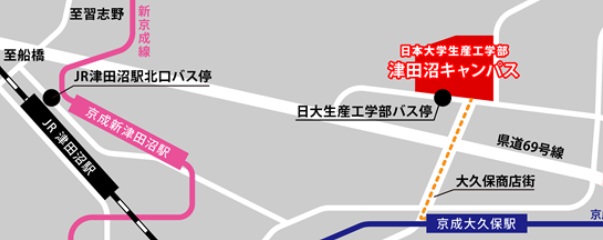 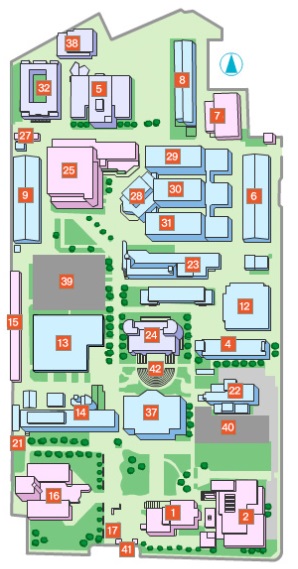 京成本線京成大久保駅から徒歩約10分JR津田沼駅北口から○京成バス４番のり場・日大生産工学部下車
京成バス習志野出張所行/三山車庫行/済生会病院・三山車庫経由八千代台駅西口行/二宮神社行（約10分 ）○京成バス５番のり場・日大生産工学部下車
日大実籾行 実花小学校・ユトリシア経由八千代台駅行（約10分 ）※一部済生会病院止まりのバスもありますのでご注意ください。東京コンクリート診断士会 千葉ブランチ 第1回技術セミナー参加申込み書（2017年3月15日開催）申込み期日：2017年3月8日（水） 　　　　　　　　　　　　申込み日：　 月　　 日＊参加費は，当日会場にて申し受けます。学生は，セミナー参加費を500円とします。氏名種別東京コンクリート診断士会　会員学生　　　新規入会申し込みその他出欠セミナー（参加費；1,000円）　　　　　参加　　　　不参加　　　　セミナー（参加費；1,000円）　　　　　参加　　　　不参加　　　　セミナー（参加費；1,000円）　　　　　参加　　　　不参加　　　　出欠懇親会　（参加費；3,000円）　　　　　参加　　　　不参加懇親会　（参加費；3,000円）　　　　　参加　　　　不参加懇親会　（参加費；3,000円）　　　　　参加　　　　不参加連絡先連絡先（住所）勤務先；メールアドレス；TEL；連絡先（住所）勤務先；メールアドレス；TEL；連絡先（住所）勤務先；メールアドレス；TEL；送付先メール；tcd@candr.jpFAX　；042-320-5506メール；tcd@candr.jpFAX　；042-320-5506メール；tcd@candr.jpFAX　；042-320-5506